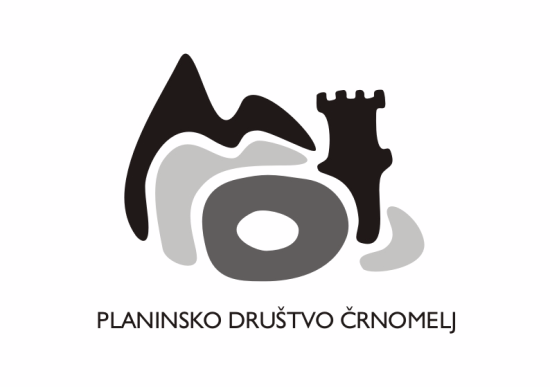 Kako:Odhod z avtomobili ob 5. uri izpred »Grada«. Povratek domov v popoldanskih urah.Opis ciljaTežko dostopna gora se nahaja na meji z Avstrijo v Kamniških in Savinjskih Alpah. Z vrha je lep razgled proti goram nad Logarsko dolino in na avstrijsko Koroško. Vrh ima vpisno knjigo in v bližini manjši križ. Pot na Mrzlo goro je prava gorniška tura primerna le za zelo izurjene planince, saj je pot na to lepotico le mestoma zavarovana z jeklenicami oz. klini. Pot pa v celoti poteka nad prepadnimi ostenji, ki izginjajo v globine krnice Okrešlja in sosednjih dolin, Matkov kot in Belska Kočna.Z vrha se nam odpre prekrasen pogled na severna ostenja Kamniških Alp, od Ojstrice do Kočen.Zahtevnost in  potek ture ter
čas hoje:Varianta 1: (zelo zahtevna označena pot) Samo izkušeni gorniki po predhodnem dogovoru z vodniki. Start na parkirišču v Logarski dolini in mimo slapa Rinka po slikoviti poti do Doma na Okrešlju (Žig SPP). Pri koči krajši počitek za okrepčilo. Nato se podamo v smeri Jezerskega sedla, mimo spomenika umrlim reševalcem v ostenju Turske gore in dosežemo Mrzli dol, pod severno steno Rink. V Mrzlem dolu zavijemo desno skozi trave in gladke skale do vstopa v severozahodni greben Mrzle gore.Po travah in rušju nas pot pripelje v grapo, katero samo prečimo. Sedaj pridemo v plezalni del poti. Pot je na začetku varovana, a varoval kmalu zmanjka. Sledi nezavarovan vzpon po pobočju v obliki piramide. Po poti prečimo izpostavljene ozke poličke brez varoval. Nato hodimo po grebenu, ki je mestoma precej izpostavljen.Pot je zelo zahtevna in slabo varovana. Čelada in pas sta obvezni opremi. 
Časovnica: Koča pod slapom Rinka - dom na Okrešlju (1,15 h) dom na Okrešlju - Mrzla gora (3,15 h).Potrebna
oprema:Obvezno: čelada, plezalni  pas, neskončni trak 120 cm, 2 vponke in prusik dolžine 1 m (možnost izposoje opreme).Planinski čevlji z dobrim podplatom, zaščita pred vetrom, mrazom, dežjem in soncem. Pohodne palice in rezerva oblačila.Hrana:Malica in pijača iz nahrbtnika, v koči na Okrešlju bo možno dobiti topel obrok ali dopolniti pijačo.Strošek izleta:Za člane PD: 20 €Informacije,vodenjePrijave:Sandi Kozan GSM 040 576 101 ali Sandikozan@gmail.com do petka, 24. 8. 2018, do 18. ure. Število prijav zaradi težavnosti ture omejeno na 12 udeležencev.Opomba:V primeru neustreznih vremenskih razmer se tura odpove in prestavi.